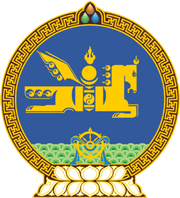 МОНГОЛ УЛСЫН ХУУЛЬ2019 оны 03 сарын 27 өдөр                                                                  Төрийн ордон, Улаанбаатар хотПРОКУРОРЫН ТУХАЙ ХУУЛЬД НЭМЭЛТ ОРУУЛАХ ТУХАЙ	1 дүгээр зүйл.Прокурорын тухай хуулийн 46 дугаар зүйлийн 46.6 дахь хэсэгт доор дурдсан агуулгатай 46.6.4 дэх заалт нэмсүгэй:			“46.6.4.Үндэсний аюулгүй байдлын зөвлөлийн зөвлөмж гарсан.”	2 дугаар зүйл.Энэ хуулийг 2019 оны 03 дугаар сарын 27-ны өдрөөс эхлэн дагаж мөрдөнө.			МОНГОЛ УЛСЫН 		ИХ ХУРЛЫН ДАРГА				Г.ЗАНДАНШАТАР 